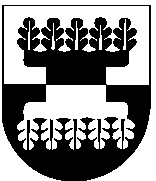 ŠILALĖS RAJONO SAVIVALDYBĖSMERASPOTVARKISDĖL VIEŠO KONKURSO ŠILALĖS R. KVĖDARNOS DARŽELIO „SAULUTĖ“ DIREKTORIAUS PAREIGOMS EITI 2021 m. sausio 7 d. Nr. T3-5ŠilalėVadovaudamasis Lietuvos Respublikos vietos savivaldos įstatymo 20 straipsnio 2 dalies 16 punktu, Konkurso valstybinių ir savivaldybių švietimo įstaigų (išskyrus aukštąsias mokyklas) vadovų pareigoms eiti tvarkos aprašo, patvirtinto Lietuvos Respublikos švietimo ir mokslo ministro 2011 m. liepos 1 d. įsakymu Nr. V-1193 „Dėl Konkurso valstybinių ir savivaldybių švietimo įstaigų (išskyrus aukštąsias mokyklas) vadovų pareigoms eiti tvarkos aprašo patvirtinimo“, 5 ir 7 punktais ir atsižvelgdamas į Nacionalinės švietimo agentūros 2020 m. gruodžio 10 d. raštą Nr. SD-3157 (1.6 E) „Dėl informacijos apie buvusius vadovus ir konkurso datos suderinimo“:      1. N u s t a t a u Viešo konkurso Šilalės r. Kvėdarnos darželio „Saulutė“ direktoriaus pareigoms eiti atrankos datą – 2021 m. balandžio 7 d.2. S k e l b i u Viešą konkursą Šilalės r. Kvėdarnos darželio „Saulutė“ direktoriaus pareigoms eiti (priedas).3. P a v e d u:3.1. Vilmai Kuzminskaitei, Šilalės rajono savivaldybės administracijos Teisės, personalo ir metrikacijos skyriaus vyriausiajai specialistei:3.1.1. 2 punkte nurodytą Viešo konkurso Šilalės r. Kvėdarnos darželio „Saulutė“  direktoriaus pareigoms eiti skelbimą (pagrindinis skelbimas) paskelbti Šilalės rajono savivaldybės interneto svetainėje www.silale.lt;3.1.2. papildomus skelbimus paskelbti Šilalės r. Kvėdarnos darželio „Saulutė“  bei Lietuvos Respublikos švietimo, mokslo ir sporto ministerijos interneto svetainėse, taip pat artimiausiame regiono laikraščio numeryje, nurodant švietimo įstaigos pavadinimą, pareigybės pavadinimą, konkurso paskelbimo ir atrankos datas ir nuorodą į pagrindinį skelbimą; 3.1.3. atlikti organizacinius darbus iki Viešo konkurso Šilalės r. Kvėdarnos darželio „Saulutė“  direktoriaus pareigoms eiti komisijos sudarymo;3.1. 4. vykdyti pretendentų dokumentų priėmimą.Šis potvarkis gali būti skundžiamas Lietuvos Respublikos administracinių bylų teisenos įstatymo nustatyta tvarka Lietuvos administracinių ginčų komisijos Klaipėdos apygardos skyriui (H. Manto g. 37, 92236 Klaipėda) arba Regionų apygardos administracinio teismo Klaipėdos rūmams (Galinio Pylimo g. 9, 91230 Klaipėda) per vieną mėnesį nuo šio potvarkio paskelbimo arba įteikimo suinteresuotam asmeniui datos.Savivaldybės meras				                     Algirdas Meiženis   